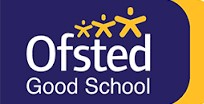 STAKESBY PRIMARY ACADEMY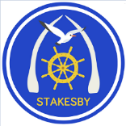 NEWSLETTER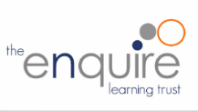 Friday 4th November 2022STAKESBY PRIMARY ACADEMYNEWSLETTERFriday 4th November 2022	          STAR OF THE WEEK                                              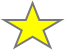 	          STAR OF THE WEEK                                              Information from the PrincipalDear Parents, Carers and Families,Welcome back for our second autumn term. It may seem early but already, preparations have begun for our Christmas celebrations: we have been practising songs for the church service and we're thrilled to let you know that Stakesby pupils have been asked to sing at the Christmas Festival Opening on 18th November. This will involve our Key Stage 2 choir (selected pupils will bring home further information in due course) This is a real honour and we hope to see lots of you there.Now that the weather is decidedly colder, please ensure your child does not come to school without a coat. Hats and gloves are recommended for our younger pupils. PE will take place outside for pupils in Years 2 - 6 as far as possible so it is important they are equipped with the right clothing.Thank you for your support, and have a lovely weekend.Miss Robson - Principalheadteacher@stakesbyschool.netInformation from the PrincipalDear Parents, Carers and Families,Welcome back for our second autumn term. It may seem early but already, preparations have begun for our Christmas celebrations: we have been practising songs for the church service and we're thrilled to let you know that Stakesby pupils have been asked to sing at the Christmas Festival Opening on 18th November. This will involve our Key Stage 2 choir (selected pupils will bring home further information in due course) This is a real honour and we hope to see lots of you there.Now that the weather is decidedly colder, please ensure your child does not come to school without a coat. Hats and gloves are recommended for our younger pupils. PE will take place outside for pupils in Years 2 - 6 as far as possible so it is important they are equipped with the right clothing.Thank you for your support, and have a lovely weekend.Miss Robson - Principalheadteacher@stakesbyschool.netSchool PhotographsAll photograph proofs were sent home on Wednesday. If you require further copies, for example, if you have separated from your child's other parent, please let the office know so that we can help.School PhotographsAll photograph proofs were sent home on Wednesday. If you require further copies, for example, if you have separated from your child's other parent, please let the office know so that we can help.Request for Empty BottlesThis may sound like a strange request but if you have any empty wine bottles with screw top lids, please drop them off at the school office during this coming week. This is in support of a 'Shop Christmas at Stakesby' stall.Thank you.Request for Empty BottlesThis may sound like a strange request but if you have any empty wine bottles with screw top lids, please drop them off at the school office during this coming week. This is in support of a 'Shop Christmas at Stakesby' stall.Thank you.School AbsenceIf your child is going to be absent from school, please notify the office. We appreciate that the phone line can be very busy in a morning, therefore an email to admin@stakesbyschool.net is perfectly fine.Thank you for your supportMiss ButlerSchool AbsenceIf your child is going to be absent from school, please notify the office. We appreciate that the phone line can be very busy in a morning, therefore an email to admin@stakesbyschool.net is perfectly fine.Thank you for your supportMiss ButlerATTENDANCE: Target attendance: 96%                                                                       This week’s attendance: 95%If you have any concern regarding the welfare and/or safety of any pupil at Stakesby, please contact Miss Robson, the Designated Safeguarding Lead.ATTENDANCE: Target attendance: 96%                                                                       This week’s attendance: 95%If you have any concern regarding the welfare and/or safety of any pupil at Stakesby, please contact Miss Robson, the Designated Safeguarding Lead.Key Stage 2 GateJust a reminder that our gates open at 8:50am. We have an increasing number of unaccompanied KS2 pupils arriving significantly before then, and making some unsafe choices near the road. If your child comes to school on their own, please make sure they are not arriving before 8:50am.Thank you.Key Stage 2 GateJust a reminder that our gates open at 8:50am. We have an increasing number of unaccompanied KS2 pupils arriving significantly before then, and making some unsafe choices near the road. If your child comes to school on their own, please make sure they are not arriving before 8:50am.Thank you.School LunchesJacket Potatoes with a variety of toppings are also available. All meals are served with freshly made bread, vegetables and salad.School LunchesJacket Potatoes with a variety of toppings are also available. All meals are served with freshly made bread, vegetables and salad.PE & FOREST SCHOOLPE & FOREST SCHOOLAFTER SCHOOL CLUBS*Please ensure your child brings to school with them their PE Kit **Please ensure your child brings to school with them their football kit and shin pads.AFTER SCHOOL CLUBS*Please ensure your child brings to school with them their PE Kit **Please ensure your child brings to school with them their football kit and shin pads.Byland Road, Whitby, North Yorkshire YO21 1HYTelephone: 01947 820231 Email: admin@stakesbyschool.netWebsite: stakesbyschool.net Twitter:@stakesbyAcademy                       Facebook:@stakesbyprimaryacademy   Byland Road, Whitby, North Yorkshire YO21 1HYTelephone: 01947 820231 Email: admin@stakesbyschool.netWebsite: stakesbyschool.net Twitter:@stakesbyAcademy                       Facebook:@stakesbyprimaryacademy   